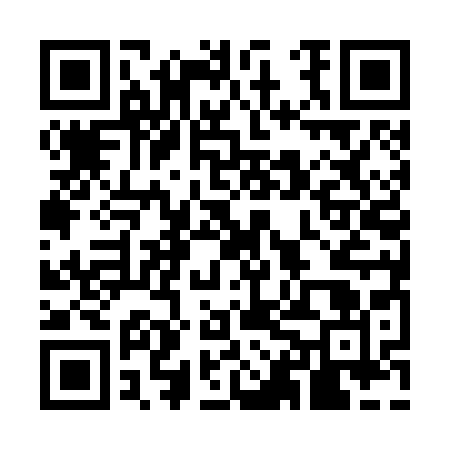 Ramadan times for Country Place, Georgia, USAMon 11 Mar 2024 - Wed 10 Apr 2024High Latitude Method: Angle Based RulePrayer Calculation Method: Islamic Society of North AmericaAsar Calculation Method: ShafiPrayer times provided by https://www.salahtimes.comDateDayFajrSuhurSunriseDhuhrAsrIftarMaghribIsha11Mon6:356:357:441:385:017:347:348:4212Tue6:346:347:421:385:017:357:358:4313Wed6:336:337:411:385:017:357:358:4314Thu6:316:317:401:385:027:367:368:4415Fri6:306:307:381:375:027:377:378:4516Sat6:296:297:371:375:027:387:388:4617Sun6:276:277:361:375:037:387:388:4718Mon6:266:267:341:365:037:397:398:4719Tue6:256:257:331:365:037:407:408:4820Wed6:236:237:321:365:037:417:418:4921Thu6:226:227:301:365:047:417:418:5022Fri6:206:207:291:355:047:427:428:5123Sat6:196:197:271:355:047:437:438:5224Sun6:186:187:261:355:047:447:448:5225Mon6:166:167:251:345:047:447:448:5326Tue6:156:157:231:345:057:457:458:5427Wed6:136:137:221:345:057:467:468:5528Thu6:126:127:211:335:057:477:478:5629Fri6:106:107:191:335:057:477:478:5630Sat6:096:097:181:335:057:487:488:5731Sun6:086:087:171:335:057:497:498:581Mon6:066:067:151:325:067:507:508:592Tue6:056:057:141:325:067:507:509:003Wed6:036:037:131:325:067:517:519:014Thu6:026:027:111:315:067:527:529:025Fri6:006:007:101:315:067:527:529:026Sat5:595:597:091:315:067:537:539:037Sun5:575:577:081:315:067:547:549:048Mon5:565:567:061:305:067:557:559:059Tue5:555:557:051:305:067:557:559:0610Wed5:535:537:041:305:077:567:569:07